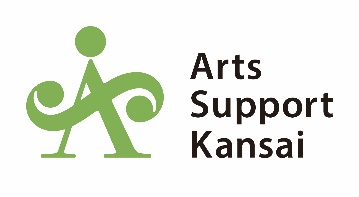 助成申請者の概要※申請された個人情報は、アーツサポート関西に関連する活動以外に一切使用いたしません。2020年度に行う芸術活動に関する年間計画の概要2020年度に行う芸術活動の収支見込芸術活動を実践する上で必要な経費を記載してください。ただし住居賃料、光熱費、食費、生活雑費、交際費、芸術活動以外の交通費等は対象外となります。※助成希望額を収入としてご記入ください。助成金の用途申請分野①美術・デザイン、②音楽、③舞台芸術、④伝統芸能2020年度希望額継続助成の希望有無申請分野①美術・デザイン、②音楽、③舞台芸術、④伝統芸能　　　　　万円※　１希望する　２希望しない申請分野上記から一つを選んでください。　　　　　万円※　１希望する　２希望しないふりがな　　　　生 年 月 日申請者名　　　　　年　　　　月　　　日生 住所〒〒〒〒 住所申請担当者名 TEL＊携帯＊ Email＊Fax＊ホームページURL主な活動実績これまでの主な活動実績、または活動を始めた経緯などを簡潔に記入してください。これまでの主な活動実績、または活動を始めた経緯などを簡潔に記入してください。これまでの主な活動実績、または活動を始めた経緯などを簡潔に記入してください。これまでの主な活動実績、または活動を始めた経緯などを簡潔に記入してください。主な活動実績　年間活動計画（継続助成を希望の場合は別紙１「継続助成の年間活動計画書」もご提出ください）　　※簡潔に記述してください。詳細を別紙に記載していただいても結構です（ただしA4用紙５枚以内）。また主要な活動については下記に概要を別途記載してください。　年間活動計画（継続助成を希望の場合は別紙１「継続助成の年間活動計画書」もご提出ください）　　※簡潔に記述してください。詳細を別紙に記載していただいても結構です（ただしA4用紙５枚以内）。また主要な活動については下記に概要を別途記載してください。　年間活動計画（継続助成を希望の場合は別紙１「継続助成の年間活動計画書」もご提出ください）　　※簡潔に記述してください。詳細を別紙に記載していただいても結構です（ただしA4用紙５枚以内）。また主要な活動については下記に概要を別途記載してください。主要活動名展覧会、コンサート等複数の場合は別紙に記載実施期間　　　年　　　　月　～　　　　年　　　月　　　年　　　　月　～　　　　年　　　月場所実施場所住所共催、後援、協賛協力等（予定も含む）　　　　活動内容　　　　活動内容　　　　活動内容 主要な活動の受益者数の見込（入場者数、参加者数など）　　　　　　　　　  人 主要な活動の受益者数の見込（入場者数、参加者数など）　　　　　　　　　  人内訳支出費目内訳支出合計支出　　　　　千円収入費目内訳収入合計収入　　　　　千円この助成金によって何が可能となるかを記述してください。※単に収支見込の差額は助成の対象になりませんのでご注意ください。